МІНІСТЕРСТ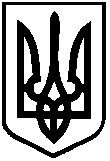 МІНІСТЕРСТВО ФІНАНСІВ УКРАЇНИНАКАЗ28.12.2017                                             Київ                                                  № 1169Про внесення змін до деяких Методичних рекомендацій з бухгалтерського обліку для суб’єктів державного секторуВідповідно до статті 56 Бюджетного кодексу України, статті 6 Закону України «Про бухгалтерський облік та фінансову звітність в Україні» та підпункту 5 пункту 4 Положення про Міністерство фінансів України, затвердженого постановою Кабінету Міністрів України від 20 серпня                     2014 року № 375,НАКАЗУЮ:1. Внести зміни до Методичних рекомендацій з бухгалтерського обліку основних засобів суб’єктів державного сектору, затверджених наказом Міністерства фінансів України від 23 січня 2015 року № 11:1) у пункті 6 розділу V: доповнити абзац перший після слів «крім необоротних матеріальних активів спеціального призначення» словами «та інших необоротних матеріальних активів, створених у результаті поліпшення об’єкта операційної оренди»;доповнити пункт після абзацу першого новим абзацом другим такого змісту:«Амортизація інших необоротних матеріальних активів, створених в результаті поліпшення об’єкта операційної оренди, нараховується за методом, визначеним у пункті 5 цього розділу, з урахуванням строку використання об’єкта операційної оренди відповідно до договору оренди.».У зв’язку з цим абзац другий вважати абзацом третім;2) у розділі VIII:у пункті 3:абзац другий викласти в такій редакції:«При цьому основні засоби, виявлені в результаті інвентаризації як нестача, списуються з балансу та відносяться на рахунок винних осіб у розмірі, визначеному відповідно до законодавства, а у разі якщо винні особи не встановлені, зараховуються на позабалансовий рахунок до моменту встановлення винних осіб або закриття провадження справи згідно з законодавством.»;в абзаці третьому слова «застаріла комп’ютерна техніка, придатна» замінити словами «застаріле та фізично зношене майно, придатне», а слово    «її» замінити словом «його»;доповнити абзац перший пункту 9 реченням такого змісту: «Отримані в результаті списання майна основні засоби оприбутковуються з відображенням на рахунках бухгалтерського обліку основних засобів».2. Доповнити у пункті 37 розділу ІІ Методичних рекомендацій з бухгалтерського обліку запасів суб’єктів державного сектору, затверджених наказом Міністерства фінансів України від 23 січня 2015 року № 11, після слів «обліку таких предметів» словами «(крім канцелярського приладдя)».3. Департаменту прогнозування доходів бюджету та методології бухгалтерського обліку в установленому порядку забезпечити оприлюднення цього наказу на офіційному веб-сайті.4. Цей наказ набирає чинності з дня його офіційного опублікування.5. Контроль за виконанням цього наказу залишаю за собою.В. о. Міністра                                                                                    С. МАРЧЕНКО